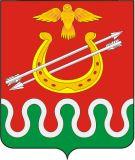 Администрация Боготольского районаКрасноярского краяПОСТАНОВЛЕНИЕг. Боготол«15» декабря 2016 года									№424 -пО внесении изменений в постановление администрации Боготольского района от 24.05.2012 № 246-п «Об утверждении примерного положения об оплате труда работников муниципальных учреждений подведомственных отделу социальной защиты населения администрации Боготольского района»В соответствии с Трудовым кодексом Российской Федерации, статьей 18 Устава Боготольского района, Законом Красноярского края от 29.10.2009 г. № 9-3864 «О системах оплаты труда работников краевых государственных учреждений»,ПОСТАНОВЛЯЮ:1. Внести в постановление администрации Боготольского района от 24.05.2012 № 246-п «Об утверждении примерного положения об оплате труда работников муниципальных учреждений подведомственных отделу социальной защиты населения администрации Боготольского района» следующие изменения:1.1. В примерном положении об оплате труда работников муниципальных учреждений подведомственных отделу социальной защиты населения администрации Боготольского района:в разделе II:пункт 2.1 изложить в следующей редакции:«Минимальные размеры окладов (должностных окладов), ставок заработной платы по ПКГ, утвержденным Приказами Министерства здравоохранения и социального развития Российской Федерации от 31.03.2008 № 149н «Об утверждении профессиональных квалификационных групп должностей работников, занятых в сфере здравоохранения и предоставления социальных услуг», от 06.08.2007 № 526 «Об утверждении профессиональных квалификационных групп должностей медицинских и фармацевтических работников», от 05.05.2008 № 216н «Об утверждении профессиональных квалификационных групп должностей работников образования», от 31.08.2007 № 570 «Об утверждении профессиональных квалификационных групп работников культуры, искусства и кинематографии», от 14.03.2008 № 121н «Об утверждении профессиональных квалификационных групп профессий рабочих культуры, искусства и кинематографии», от 29.05.2008 № 247н «Об утверждении профессиональных квалификационных групп общеотраслевых должностей руководителей, специалистов и служащих», от 29.05.2008 № 248н  «Об утверждении профессиональных квалификационных групп общеотраслевых профессий рабочих», от 27.02.2012 № 165н «Об утверждении профессиональных квалификационных групп должностей работников физической культуры и спорта», и по должностям,  не предусмотренным ПКГ:»;<*> для должности «Дежурный по режиму» минимальный размер оклада (должностного оклада), ставки заработной платы устанавливается в размере 3484 рублей;<**> для должности «Дежурный по режиму» минимальный размер оклада (должностного оклада), ставки заработной платы устанавливается в размере 3828 рублей.»;<***> кроме методистов, по должностям «методист» минимальный размер оклада (должностного оклада), ставки заработной платы устанавливается: с высшим образованием в размере 5178 рублей.»;<****> при наличии в отделении 7 и более должностей педагогических работников (у которых размер оклада (должностного оклада),                                                                                                                                                                                                                                                                                                                                                                                                                                                                                                                                                                                                                                                                                                                                                                                                                                                                                                                                                                                                                                                                                                                                                                                                                                                                                                                                                                                                                                                                                                                                                                                                                                  ставки заработной платы с 1 января  2017 года увеличен на 30% за счет снижения стимулирующих выплат) минимальный размер оклада (должностного оклада), ставки заработной платы заведующему отделением устанавливается в размере 6 969 рублей. »;в разделе VI: в пункте 6.9.4:абзац четвертый изложить в следующей редакции:«уровня квалификации, заслуг, вклада, внесенного в развитие отрасли.»;абзацы одиннадцатый – пятнадцатый изложить в следующей редакции:«При наличии у руководителя учреждения, его заместителей и главного бухгалтера ученой степени (кандидата наук или доктора наук) и (или) почетного звания по профилю выполняемой работы размер персональных выплат устанавливается в следующих размерах: 0,18 оклада (должностного оклада), ставки заработной платы за почетное звание; 0,20 оклада (должностного оклада), ставки заработной платы за ученую степень кандидата наук; 0,30 оклада (должностного оклада), ставки заработной платы за ученую степень доктора наук. При наличии у руководителя учреждения, его заместителей и главного бухгалтера одновременно одной или двух ученых степеней и (или) одного или двух почетных званий по профилю выполняемой работы размеры персональных выплат не суммируются и выплачиваются по одному из оснований, имеющему наибольшее значение.»;абзац семнадцатый изложить в следующей редакции:«Общий размер персональных выплат руководителям  учреждений, их заместителям и главным бухгалтерам (за исключением центров социальной адаптации лиц, освобожденных из мест лишения свободы, в том числе для лиц без определенного места жительства и занятий) определяется путем суммирования установленных  персональных выплат по каждому основанию и не может превышать 1,13 оклада (должностного оклада), ставки заработной платы для руководителей, их заместителей (врачей домов-интернатов, расположенных в сельской местности) и 0,83 оклада (должностного оклада), ставки заработной платы  - для руководителей, их заместителей, главных бухгалтеров иных учреждений.в пункте 6.11: таблицу изложить в следующей редакции:в пункте 6.12 таблицу изложить в следующей редакции:в пункте 6.13 таблицу изложить в следующей редакции:в пункте 6.14 таблицу изложить в следующей редакции:в пункте 6.15 таблицу изложить в следующей редакции:раздел VI дополнить пунктом 6.18 следующего содержания:«6.18.Предельный уровень соотношения среднемесячной заработной платы руководителей, их заместителей и главных бухгалтеров учреждений, формируемой за счет всех источников финансового обеспечения и рассчитываемой за календарный год, и среднемесячной заработной платы работников этих учреждений (без учета заработной платы руководителя, заместителей руководителя и главного бухгалтера) устанавливается отделом социальной защиты населения администрации Боготольского района в кратности  от 1до 8.»2. Контроль над исполнением постановления возложить на заместителя главы района по финансово-экономическим вопросам Н.В. Бакуневич.3. Разместить на официальном сайте Боготольского района в сети Интернет www.bogotol-r.ru и опубликовать настоящее постановление в периодическом печатном издании «Официальный вестник Боготольского района».4. Постановление вступает в силу в день, следующий за днем, его официального опубликования но не ранее 01.01. 2017 года.Глава Боготольского района							А.В. Белов№ п/пПрофессиональная квалификационная группа, квалификационный уровень, должность, профессияПрофессиональная квалификационная группа, квалификационный уровень, должность, профессияМинимальный размер оклада (должностного оклада), ставки заработной платы, руб.ПКГ должностей работников, занятых в сфере здравоохранения и предоставления социальных услугПКГ должностей работников, занятых в сфере здравоохранения и предоставления социальных услуг1ПКГ «Должности специалистов второго уровня, осуществляющих предоставление социальных услуг»ПКГ «Должности специалистов второго уровня, осуществляющих предоставление социальных услуг»30032ПКГ «Должности специалистов третьего уровня, осуществляющих предоставление социальных услуг»ПКГ «Должности специалистов третьего уровня, осуществляющих предоставление социальных услуг»2.11 квалификационный уровень1 квалификационный уровень46232.22 квалификационный уровень2 квалификационный уровень50512.33 квалификационный уровень3 квалификационный уровень5276ПКГ должностей работников образования (за исключением должностей работников учреждений высшего и дополнительного профессионального образования)ПКГ должностей работников образования (за исключением должностей работников учреждений высшего и дополнительного профессионального образования)3ПКГ «Должности работников учебно-вспомогательного персонала первого уровня»ПКГ «Должности работников учебно-вспомогательного персонала первого уровня»27134ПКГ «Должности работников учебно-вспомогательного персонала второго уровня»ПКГ «Должности работников учебно-вспомогательного персонала второго уровня»4.11 квалификационный уровень1 квалификационный уровень2857<*> 4.22 квалификационный уровень2 квалификационный уровень3170<**>  5ПКГ «Должности педагогических работников»ПКГ «Должности педагогических работников»5.11 квалификационный уровеньпри наличии среднего профессионального образования45245.11 квалификационный уровеньпри наличии высшего профессионального образования49665.22 квалификационный уровеньпри наличии среднего профессионального образования49065.22 квалификационный уровеньпри наличии высшего профессионального образования54515.33 квалификационный уровень<***> при наличии среднего профессионального образования53735.33 квалификационный уровень<***> при наличии высшего профессионального образования61195.44 квалификационный уровеньпри наличии среднего профессионального образования59705.44 квалификационный уровеньпри наличии высшего профессионального образования64496ПКГ «Должности руководителей структурных подразделений»ПКГ «Должности руководителей структурных подразделений»6.11 квалификационный уровень 1 квалификационный уровень 5897<****>6.22 квалификационный уровень2 квалификационный уровень63386.33 квалификационный уровень3 квалификационный уровень6494ПКГ общеотраслевых должностей руководителей, специалистов и служащихПКГ общеотраслевых должностей руководителей, специалистов и служащих7ПКГ «Общеотраслевые должности служащих первого уровня»ПКГ «Общеотраслевые должности служащих первого уровня»7.11 квалификационный уровень1 квалификационный уровень28577.22 квалификационный уровень2 квалификационный уровень30138ПКГ «Общеотраслевые должности служащих второго уровня»ПКГ «Общеотраслевые должности служащих второго уровня»8.11 квалификационный уровень1 квалификационный уровень31708.22 квалификационный уровень2 квалификационный уровень34848.33 квалификационный уровень3 квалификационный уровень38288.44 квалификационный уровень4 квалификационный уровень48318.55 квалификационный уровень5 квалификационный уровень54579ПКГ «Общеотраслевые должности служащих третьего уровня»ПКГ «Общеотраслевые должности служащих третьего уровня»9.11 квалификационный уровень1 квалификационный уровень34849.22 квалификационный уровень2 квалификационный уровень38289.33 квалификационный уровень3 квалификационный уровень42029.44 квалификационный уровень4 квалификационный уровень50519.55 квалификационный уровень5 квалификационный уровень589710ПКГ «Общеотраслевые должности служащих четвертого уровня»ПКГ «Общеотраслевые должности служащих четвертого уровня»10.11 квалификационный уровень1 квалификационный уровень633810.22 квалификационный уровень2 квалификационный уровень734310.33 квалификационный уровень3 квалификационный уровень790711ПКГ «Общеотраслевые профессии рабочих первого уровня»ПКГ «Общеотраслевые профессии рабочих первого уровня»11.11 квалификационный уровень1 квалификационный уровень245411.22 квалификационный уровень2 квалификационный уровень257212ПКГ «Общеотраслевые профессии рабочих второго уровня»ПКГ «Общеотраслевые профессии рабочих второго уровня»12.11 квалификационный уровень1 квалификационный уровень285712.22 квалификационный уровень2 квалификационный уровень348412.33 квалификационный уровень3 квалификационный уровень382812.44 квалификационный уровень4 квалификационный уровень4612Показатели, характеризующие важность выполняемой работы, степень самостоятельности и ответственности при решении поставленных задачИнтерпретация критерия оценки показателя по итогам работы за отчетный период (месяц и (или) квартал)Предельный размер выплат от оклада (должностного оклада), ставки заработной платыПоказатели, характеризующие важность выполняемой работы, степень самостоятельности и ответственности при решении поставленных задачИнтерпретация критерия оценки показателя по итогам работы за отчетный период (месяц и (или) квартал)реабилитационные центры для инвалидов и граждан пожилого возраста; центры социального обслуживания населения; комплексные центры социального обслуживания населения; центры социального обслуживания для граждан пожилого возраста и инвалидов1231.Обеспечение стабильной жизнедеятельности учрежденияотсутствие аварийных ситуаций в ходе эксплуатации хозяйственно-эксплуатационных систем, выявленных нарушений (предписаний) режимного характера надзорных органов0,351.Обеспечение стабильной жизнедеятельности учрежденияотсутствие случаев нарушения сроков исполнения документов0,12.Создание условий для:а) организации и проведения досуговых, социо-культурных мероприятийпривлечение 30% и более получателей услуг, в том числе несовершеннолетних, к участию в социо-культурных мероприятиях0,1б) оказание содействия обратившимся гражданам в улучшении условий их жизнедеятельности и (или) расширение их возможности самостоятельно обеспечивать свои жизненные потребностипредоставление социальных услуг 95% граждан и более от общего числа граждан, обратившихся в учреждение0,2Наименование показателей, характеризующих качество выполненных работИнтерпретация критерия оценки показателя по итогам работы за отчетный период (месяц и (или) квартал)Предельный размер выплат от оклада (должностного оклада), ставки заработной платыНаименование показателей, характеризующих качество выполненных работИнтерпретация критерия оценки показателя по итогам работы за отчетный период (месяц и (или) квартал)реабилитационные центры для инвалидов и граждан пожилого возраста; центры социального обслуживания населения; комплексные центры социального обслуживания населения; центры социального обслуживания для граждан пожилого возраста и инвалидов1231.Удовлетворенность граждан качеством предоставленных услуготсутствие письменных и устных обращений от получателей услуг, их законных представителей0,22.Сохранение стабильных социально-трудовых отношенийотсутствие письменных и устных обоснованных обращений от работников учреждения0,23.Информационная открытость, характеризующая качество деятельности учрежденияактуализация информации о качестве деятельности на официальном сайте учреждения0,1Показатели, характеризующие интенсивность и высокие результаты работыИнтерпретация критерия оценки показателя по итогам работы за отчетный период (квартал)Предельный размер выплат от оклада (должностного оклада), ставки заработной платы1231. Кадровая обеспеченностьукомплектованность работниками от 75% до 100%0,32. Участие в грантовых конкурсах социальных проектов, конкурсах профессионального мастерства, творческих группахполучение призовых мест0,13. Соблюдение финансовой дисциплины, качества и сроков в части представления информации по запросам учредителяОтсутствие замечаний0,44. Привлечение спонсоровналичие документов, подтверждающих поступление денежных средств на лицевой счет учреждения в размере не менее 50 тысяч рублей0,24. Привлечение спонсоровналичие документов, подтверждающих поступление в учреждение основных средств, товарно- материальных ценностей и (или) оказанных услуг на сумму не менее 30 тыс. рублей0,15.Присвоение почетного звания, награждение за долголетнюю и плодотворную работу государственной наградой, ведомственной наградой отраслевого федерального министерства; знаком отличия Красноярского края « За трудовые заслуги»; почетным знаком Красноярского края «За вклад в развитие Красноярского края»; Почетной грамотой Губернатора Красноярского края, Законодательного Собрания Красноярского края,  Министерства социальной политики Красноярского края, Главы района , отдела социальной защиты населения администрации Боготольского района; в связи с юбилейной  датойнаграждение государственной наградой Российской Федерации, ведомственной наградой отраслевого федерального министерства1,35.Присвоение почетного звания, награждение за долголетнюю и плодотворную работу государственной наградой, ведомственной наградой отраслевого федерального министерства; знаком отличия Красноярского края « За трудовые заслуги»; почетным знаком Красноярского края «За вклад в развитие Красноярского края»; Почетной грамотой Губернатора Красноярского края, Законодательного Собрания Красноярского края,  Министерства социальной политики Красноярского края, Главы района , отдела социальной защиты населения администрации Боготольского района; в связи с юбилейной  датойнаграждение знаком отличия Красноярского края «За трудовые заслуги»; почетным знаком Красноярского края «За вклад в развитие Красноярского края»1,25.Присвоение почетного звания, награждение за долголетнюю и плодотворную работу государственной наградой, ведомственной наградой отраслевого федерального министерства; знаком отличия Красноярского края « За трудовые заслуги»; почетным знаком Красноярского края «За вклад в развитие Красноярского края»; Почетной грамотой Губернатора Красноярского края, Законодательного Собрания Красноярского края,  Министерства социальной политики Красноярского края, Главы района , отдела социальной защиты населения администрации Боготольского района; в связи с юбилейной  датойнаграждение Почетной грамотой Губернатора Красноярского края Законодательного Собрания Красноярского края; Министерства социальной политики Красноярского края 1,15.Присвоение почетного звания, награждение за долголетнюю и плодотворную работу государственной наградой, ведомственной наградой отраслевого федерального министерства; знаком отличия Красноярского края « За трудовые заслуги»; почетным знаком Красноярского края «За вклад в развитие Красноярского края»; Почетной грамотой Губернатора Красноярского края, Законодательного Собрания Красноярского края,  Министерства социальной политики Красноярского края, Главы района , отдела социальной защиты населения администрации Боготольского района; в связи с юбилейной  датой Награждение Почетной грамотой Главы района , отдела социальной защиты населения администрации Боготольского района1,05.Присвоение почетного звания, награждение за долголетнюю и плодотворную работу государственной наградой, ведомственной наградой отраслевого федерального министерства; знаком отличия Красноярского края « За трудовые заслуги»; почетным знаком Красноярского края «За вклад в развитие Красноярского края»; Почетной грамотой Губернатора Красноярского края, Законодательного Собрания Красноярского края,  Министерства социальной политики Красноярского края, Главы района , отдела социальной защиты населения администрации Боготольского района; в связи с юбилейной  датойюбилейная дата (50, 55, 60, 65, 70 лет)1,0Наименование показателяИнтерпретация критерия оценки показателя по итогам работы за годПредельный размер выплат от оклада (должностного оклада), ставки заработной платы1231. Выполнение муниципального задания <*>муниципальное задание по муниципальной услуге выполнено0,51. Выполнение муниципального задания <*>муниципальное задание по муниципальной услуге в целом выполнено 0,3Повышение кадрового потенциала учрежденияПредоставление отчета о повышении квалификации (не менее 15 процентов от общего числа работников)0,33.Повышение статуса учрежденияПроведение на высоком уровне мероприятий, направленных на повышение статуса учреждения, с использованием  инновационных технологий0,2N№ п/пТип учрежденийПредельное количество должностных окладов руководителя учреждения <*>1237Комплексные центры социального обслуживания населения; центры социального обслуживания населения; центры социального обслуживания для граждан пожилого возраста и инвалидов; реабилитационные центры для инвалидов и граждан пожилого возраста  29